États Généraux de la Lusodescendance 20203e édition format numériqueThématique : Campagne de promotion de la Langue portugaise, Focus sur le Digital!Samedi 28 novembreIntroduction Constat (2017) - Plan de mobilisation (2019) - Plan d’action (2020)Pour célébrer ces 25 ans, Cap Magellan a organisé les 1ers Etats Généraux de la Luso descendance (EGL) à Paris, le samedi 28 et le dimanche 29 Janvier de 2017. Il s’agit d’un évènement qui devra se produire tous les deux ans, basé sur une logique de mise en réseaux, au tour des campagnes nationales. 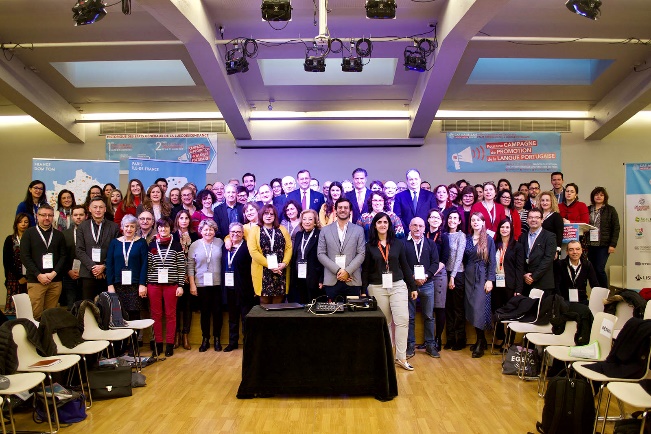 Cette rencontre unique a réuni les différentes réalités des Lusodescendants, lusophones, et lusophiles, dirigeants associatifs, professeurs, étudiants, entrepreneurs, politiciens et fonctionnaires, avec comme objectif de créer un réseau capable de promouvoir la divulgation de la langue portugaise, renforcer la participation des citoyens, de faire connaître et diffuser une culture à travers des échanges, du tourisme durable e des investissements.  Les Etats Généraux ont donné lieu au lancement d’un réseau national de personnes actives capables de promouvoir des campagnes et d’organiser des actions nationales. Les thématiques travaillées pendant ces États généraux :1re édition, janvier 2017 : Constat sur le besoin de campagnes nationales sur la langue portugaise, la citoyenneté, le tourisme et la mémoire2e édition, janvier 2019 : Mobilisation pour une campagne nationale de promotion de la langue portugaise3e édition, novembre 2020 : Action pour une campagne nationale de promotion de la langue portugaise sur le numériqueLe Réseau des EGL, c’est : La réunion du réseau des acteurs des Etats Généraux de la Lusodescendance : 233 structures, 163 associatives et 69 liées à l’enseignement du portugais en FranceLe lancement de campagnes nationales et leur déploiement local par ce Réseau actif et dynamique L’organisation d’un concert solidaire et/ou d’un événement culturel lié à la promotion de la langue portugaise en France : 2017, concert de Resistência Bataclan ; 2019, concert privé de João Gil ; 2020, documentaire et débat « Lá em Baixo ».Modérateurs (Cap Magellan)Luciana GOUVEIA, Déléguée générale Karollyne HUBERT, Chargée de missions Mariana COELHO, Chargée de missions 9h30 – 10h00  Séance d’ouverture Anna MARTINS, Présidente de Cap MagellanBerta NUNES, Secrétaire d'État portugaise aux communautés portugaises (message vidéo)João Paulo REBELO, Secrétaire d'Etat portugais à la Jeunesse et aux Sports (message vidéo)João RIBEIRA DE ALMEIDA, Président de l'Instituto CamõesJorge TORRES PEREIRA, Ambassadeur du Portugal en France (message vidéo)Carlos OLIVEIRA, Consul général du Portugal à Paris 10h00 – 10h45 Thème général 1 : Une seule campagne de promotion de la langue portugaise sur toute la France10h00 – 10h15 : Rappel des conclusions des deux premières éditions des États Généraux de la LusodescendancePrésentation du bilan de deux EGL réalisés, pour lancer en 2020 une campagne de promotion de la langue portugaise numérique afin de s'adapter aux nouvelles mesures, tout en maintenant le travail réalisé lors des EGL précédant. En cette année marquée par la crise épidémique, le mot adaptation apparaît obligatoirement dans tout projet. Cette campagne numérique est indispensable pas seulement en raison de la crise sanitaire, mais aussi face aux défis actuels et à l’importance des nouvelles technologies indispensable à toute promotion d’une langue en 2020. Hermano SANCHES RUIVO, Adjoint à la Maire de Paris en charge de l'EuropeLuciana GOUVEIA, Déléguée générale de Cap Magellan10h15 – 10h45 : Présentation de la Campagne 2021 de la Coordination de l'enseignement portugais à l'étranger (CEPE)L’Ambassade du Portugal, réunissant plusieurs acteurs clés liés à la communauté portugaise en France, travaille une campagne nationale de promotion de la langue portugaise et s’apprête à la lancer.Adelaide CRISTOVAO, Coordinatrice de l'enseignement portugais en France 10h45 – 12h15  Thème général 2 : Le réseau des États Généraux de la Lusodescendance face à la crise épidémique : réalités et adaptationsL’objectif de ce thème sera de donner la parole aux associations et enseignants qui se trouvent sur tout l’Hexagone afin d’échanger des témoignages sur les mesures prises durant le confinement. Comment se sont-ils adaptés à la situation ? Quelles idées pour continuer à enseigner la langue portugaise et reprendre l’ensemble des activités liées à la lusophonie ? 10h45 : Témoignages du réseau associatif et d’enseignants de la région Ile-de-France*Association CHEDA - Odile ROCHA (Paris)*Association CPFC Le Raincy – Christine RODRIGUES (Le Raincy)*Professeur Adelino OLIVEIRA DE SOUSA (Brunoy)11h00 : Témoignages du réseau associatif et d’enseignants des régions Centre Val de Loire et Bourgogne-Franche-Comté*Centre franco portugais de Bourges - Saint Doulchard – David Lourenço (Saint-Doulchard)*Association ULFE – Claudia NOGUEIRA (Dijon)*Association France Portugal de Bourges - Maryse GUENIN (Bourges)11h15 : Témoignages du réseau associatif et d’enseignants des régions Hauts-de-France et Grand-Est*Association Vivencias do Minho – Virginie VILA VERDE (Tourcoing)11h30 : Témoignages du réseau associatif et d’enseignants des régions Bretagne, Pays de la Loire et Normandie*Lycée Chateaubriand – Professeure  Ana DAUDIBON (Rennes)11h45 : Témoignages du réseau associatif et d’enseignants des régions Auvergne-Rhône-Alpes et Provence-Alpes-Côte d’Azur*Association Portulan – Patricia MADEIRA (Aix-en-Provence)*Université Aix Marseille – Patricia MADEIRA12h00 : Témoignages du réseau associatif et d’enseignants des régions Nouvelle-Aquitaine et Occitanie*Association O Sol de Portugal – Isabel VINCENT (Bordeaux)*Association ADEPBA – Intervenant à confirmer12h15 – 13h00 Pause déjeuner13h00 – 15h30  Thème général 3 : Le défi de l'innovation et les outils de dématérialisation de l’action culturelle et de la promotion d'une langue Rendre la campagne plus numérique était l’un des constats fait par les EGL 2018/2019. La crise sanitaire a donc renfoncé la migration de la campagne vers ce nouvel outil de travail. Pour ce thème, l’objectif sera d’attirer le public jeune par intermédiaire du numérique. Il faut inciter le public francophone à s’intéresser à la langue portugaise, utilisant les réseaux sociaux comme un outil à la fois récréatif et instructif. 13h00 –13h30 : Webinaire, classes virtuelles, festivals en ligne, outils collaboratifs de création, communication digitaleDylan TEIXEIRA, Co-fondateur d’EdusignEt Un exemple de solution technique pour les événements numériquesPascal ALBERTINI, producteur  chez 504 Productions13h30 – 14h00 : Comment conduire une transformation digitale ? Entre webinaire et projet digital Fernando PETRY, Professeur de portugais à l’Université Lumière Lyon II EtIsabel BARROS et Ana Paula JORGE, Fondation Calouste Gulbenkian à Paris 14h00 – 14h30 : La culture résiste ! Comment participer à la dématérialisation culturelle lusophone ?       L'expérience  des Editions Chandeigne 	Anne LIMA, éditrice des Editions ChandeigneEt	Sou Alam, chanteur 14h30-15h00 : Les réseaux sociaux et les cafés digitaux au service de la promotion d'une langueTiago MARTINS, Créateur de la page Instragram PortugueseFactsEtThiago SANTIAGO et Caroline BRANDAO, Réseau Uniin, groupe étudiant de l’Université de Campinas au Brésil 15h00 - 15h15 –Pause Partenaires15h15 - 16h15 Thème général 4 : Le besoin d'une plateforme digitale communeUn atelier pour la création d’une carte interactive avait été discuté lors de la dernière édition. La carte doit proposer des adresses liées à la lusophonie, avec des lycées et universités, qui proposent de cursus en portugais ou des cours pour apprendre la langue portugaise ; des associations ; des restaurants qui partagent la gastronomie de ces différents pays ; des bibliothèques et des services administratifs des tous les pays lusophones.15h15 - 15h45: L’exemple de la Cartographie des Etudes Lusophones mise en place par l’Ambassade du Brésil Erico ESPADA SILVA, Chargé de développement relations internationales - DESRI à Clermont-Ferrand (message vidéo)15h45- 16h15: La plateforme digitale découlant des précédents Etats Généraux de la LusodescendanceDiane ANSAULT, Graphiste et webmaster à Cap Magellan16h15- 16h45 Thème général 5 : L'Institut Français du Portugal, la langue française et la Saison Croisée 2022Lors des États Généraux de 2019, nous avons compté sur la présence de l’Institut français comme intervenant pour partager l’expérience de sa campagne « Et en plus, je parle français » pour inspiration de la campagne des EGL. Pour la troisième rencontre des États Généraux de la Lusodescendance, l’Institut français sera de nouveau présent mais cette fois-ci avec son institut basé à Lisbonne « IFP » (Institut français du Portugal) afin de partager son expérience avec sa campagne « Rendez-vous ao futuro ! » qui s’inscrit dans les objectifs de ces EGL : rendre la campagne plus moderne et cibler la jeunesse de 18-25 ans. En plus de la campagne « Rendez-vous ao futuro ! », l’Institut français de Paris présentera la Saison Croisée France-Portugal qui aura lieu en 2022. 16h15 - 16h30: Présentation de la Saison Croisée France-Portugal 2022Victoire DI ROSA, Commissaire de la Saison Croisée 16h30 - 16h45 : La campagne de promotion de la langue française au Portugal  « Rendez-vous ao futuro » !Clarisse BOUDARD, Attachée de coopération éducative et linguistique à l'Institut français du Portugal16h45 - 17h30 Conclusions de la journée et Focus sur le Tourisme au service de la promotion de la Langue PortugaiseRita MARQUES, Secrétaire d'Etat portugaise au Tourisme (message vidéo)Hermano SANCHES RUIVO, Adjoint à la Maire de Paris en charge de l'EuropeLuciana GOUVEIA, Déléguée générale de Cap Magellan17h30 - 20h00 Pause dîner20h00 – 22h30 Visionnage et Débat du Documentaire "Lá em Baixo" réalisé par Ana Isabel FREITASLe samedi soir sera réservé à la projection du documentaire « Lá em Baixo » (Là-bas) de Ana Isabel Freitas, dans le cadre d’un événement de l’association AGRAFr intégré à la programmation des EGL. Ce documentaire retrace le quotidien de trois groupes folkloriques portugais en France pendant un an, au cours d’une conversation constante sur folklore, famille et tradition. Il s’agit d’une fenêtre vers la vie, les esprits et les cœurs de personnes qui ont dédié leur vie à construire une représentation d’elles-mêmes et de leur identité. Les groupes participants sont l’ARCOP de Nanterre, le Groupe folklorique et ethnographique de Nobrega de Créteil et Jeunesse portugaise de Paris 7, avec les participations spéciales de Em Canto de Levallois Perret, de Fernando Rei et de Virginie Vila Verde. Cette projection, initiative de l’AGRAFr, intègre le programme des EGL 2020 et tous les participants seront donc invités à assister à ce documentaire le samedi soir chez eux. Ana Isabel FREITAS, RéalisatriceLuciana GOUVEIA, Déléguée générale de Cap MagellanRichard TAVARES, Président de l’AGRAFr